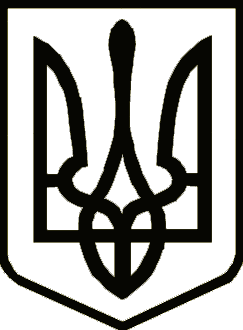 			Україна 	     	                  СРІБНЯНСЬКА СЕЛИЩНА РАДАРОЗПОРЯДЖЕННЯПро проведення громадського обговорення та слухань Плану заходів з реалізації у 2024-2027 роках Стратегії розвитку Срібнянської територіальної громади Чернігівської області на 2021-2027 роки З метою реалізації членами територіальної громади свого права на участь у місцевому самоврядуванні, врахування громадських інтересів під час розробки Плану заходів з реалізації у 2024-2027 роках Стратегії розвитку Срібнянської територіальної громади Чернігівської області на 2021-2027 роки, виконуючи завдання щодо економічного зростання громади, підвищення конкурентоспроможності, інвестиційної привабливості, якості життя, керуючись Законом  України «Про засади державної регіональної політики», Закону України «Про правовий режим воєнного часу», ст. 42 Закону України «Про місцеве самоврядування в Україні», зобов`язую:Провести з 29 вересня  2023 року по 29 жовтня 2023 року включно процедуру громадського обговорення проекту розробки Плану заходів з реалізації у 2024-2027 роках Стратегії розвитку Срібнянської територіальної громади Чернігівської області на 2021-2027 роки (далі – План заходів).Відповідальною особою за проведення громадського обговорення та підготовку звіту визначити начальника відділу економіки, інвестицій та агропромислового розвитку Юлію ТАРАН.Відповідальній особі забезпечити організаційний супровід проведення громадського обговорення та запросити до участі у громадських слуханнях представників депутатського корпусу, підприємств, установ, мешканців громади.В зв’язку із введенням в Україні воєнного стану, дотриманням заборони проведення масових заходів та з метою обговорення і врахування громадської думки під час розробки проєкту Плану заходів, організувати й провести громадські слухання шляхом особистого звернення до відділу економіки, інвестицій та агропромислового розвитку або за допомогою засобів поштового чи електронного зв’язку. Уповноважити робочу групу з розробки Плану заходів опрацювати зауваження та пропозиції громадськості, що надходитимуть від мешканців громади до Срібнянської селищної ради.Оприлюднити проєкт Плану заходів шляхом розміщення: на офіційному веб-сайті Срібнянської селищної ради;- у вільному доступі протягом робочого часу в приміщеннях адміністративних будівель Срібнянської селищної ради.        7. Контроль за виконанням цього розпорядження  покласти на першого заступника селищного голови Віталія ЖЕЛІБУ.Селищний голова                                                                Олена ПАНЧЕНКО028 вересня 2023 року    смт Срібне			      №131